Дорогие друзья!Мы рады предложить Вам провести Новый 2022 год в нашей дружной компании на базе отдыха  «Микли-Ольгино»Программа празднования и банкет –по индивидуальному запросу.   Условия бронирования  : - предоплата по договору ( карта Сбербанка  или расчетный счет ) 30 % от суммы проживания ( в договоре прописаны сроки аннуляции и условия бронирования )Наличие мест постоянно меняется  . Актуальную информацию  уточняйте по телефону (whats app) Ольга 8-921- 986-18-31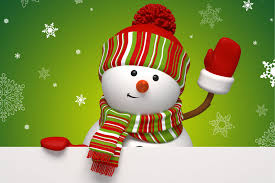 ДомКол-во гостейСвободные датыЦенаПримечаниеДом 18-10 чел.Дом 18-10 чел.с 04.01 по 05.01с 08.0112 000 руб./суткиДом 2-номер стандарт2 чел. в номерес 31.12 по 02.0114 000 руб./2 дняПакетное предложение (31.12-02.01)- проживание 2 суток.Дом 2-номер стандарт2 чел. в номерес 02.014 000 руб./суткиДети до 7 лет бесплатно; доп. место- 900 руб. в день.Дом 2-номер улучшенный2 чел. в номерес 31.12 по 02.0115 000 руб./2 дняПакетное предложение (31.12-02.01)- проживание 2 суток.Дом 2-номер улучшенный2 чел. в номерес 02.014 500 руб./суткиДети до 7 лет бесплатно; доп. место- 900 руб. в день.Дом 2-номер люкс4 чел. в номерес 07.017 000 руб./суткиДети до 7 лет бесплатно; доп. место- 900 руб. в день.Дом 36-8 чел.с 08.0111 000 руб./сутки
Проживание минимум 2 суток.Дом 4первый этаж4-5 чел.с 05.017 500 руб./суткиДом 4 второй этаж4 чел.с 04.016 500 руб./суткиДом 5первый этаж4 чел.с 08.016 500 руб./суткиДом 5второй этаж3 чел.с 31.12 по 02.0130 000 руб./2 дняПакетное предложение (31.12-02.01)- проживание 2 суток.Дом 5второй этаж3 чел.с 02.01 по 05.01
с 09.014 500 руб./суткиДом на горе(дом 9)4 чел.с 31.12 по 03.0150 000 руб./3 дняПакетное предложение (31.12-03.01)- проживание 3 суток.Дом на горе(дом 9)4 чел.с 06.019 000 руб./суткиПроживание  с 6 января минимум 2 суток.Дом на горе(дом 9)6-7 чел.с 07.0113 000 руб./суткиПроживание минимум 2 суток.